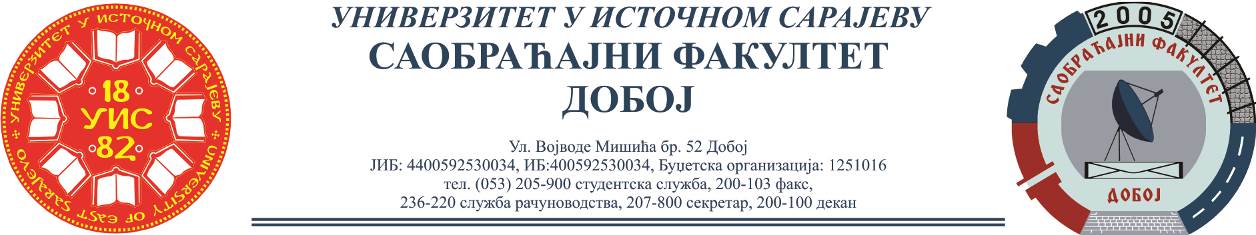 Rezultati pismenog dijela ispita iz predmeta Tehnologija goriva i maziva 1. Ahmić Ramiz 	62. Josić Željka 	63. Kadušić Nasiha 	64. Tunić Marko 	8Usmeni ispit za navedene studente je 15.04.2022. u 13h.Predmetni nastavnik, Prof. dr Pero Dugić